The ASD Training Team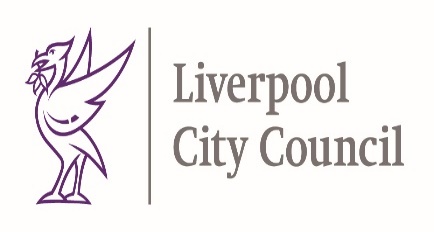 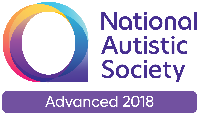 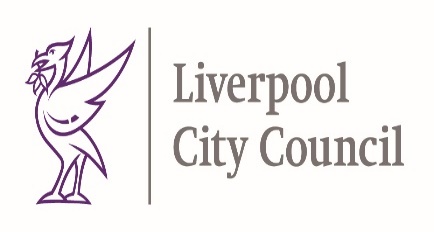 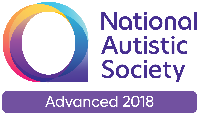 The Liverpool ASD Training Team are providing a series of virtual drop in advisory sessions via zoom.  They are for parent/carers wishing to talk in a private one to one setting about any questions or concerns they may have about their child. You do not require a diagnosis of ASD to book your place. Dates for January – February  2021                     Times for each dateThursday        7th January Friday             8th  January Monday         11th January (full)Friday             15th January (full)Monday         18th January (Full)Friday             22nd January (full)Monday         25th JanuaryFriday             29th January Tuesday         2nd February  Wednesday   3rd February  Thursday        4th February  Friday             5th FebruaryMonday         8th FebruaryTuesday         9th FebruaryWednesday   10th FebruaryThursday       11th February To book your place please email your choice of date and time and you will be emailed a zoom link. There are two places available for each time slot. asdtrainingteam@liverpool.gov.uk9.30– 10.15            10.30 – 11.1511.30 – 12.151.00 – 1.452.00 – 2.45